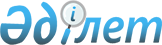 О внесении изменений в некоторые Указы Президента Республики Казахстан
					
			Утративший силу
			
			
		
					УКАЗ ПРЕЗИДЕНТА РЕСПУБЛИКИ КАЗАХСТАН от 5 марта 1997 г. N 3396. Утратил силу Указом Президента Республики Казахстан от 3 июня 2008 года N 607



      


Сноска. Утратил силу 


 Указом 


 Президента РК от 03.06.2008 N 607.



      ПОСТАНОВЛЯЮ: 



      1. 


(Пункт утратил силу - Указом Президента РК от 28 августа 2004 года 


 N 1428 


).





      2. В пункте 3 Положения о Службе охраны Президента Республики Казахстан, утвержденного Указом Президента Республики Казахстан от 3 января 1996 года N 2742 
 U962742_ 
 : 



      1) подпункт 2) исключить; 



      2) в подпункте 14) исключить слова "и Республиканской гвардии". 



      3. (Пункт 3 утратил силу - Указом Президента РК от 12 мая 2000 г. N 392 
 U000392_ 
 ) 



      4. Правительству Республики Казахстан в месячный срок внести в Парламент Республики Казахстан проект Закона "О внесении изменений в Указ Президента Республики Казахстан, имеющий силу Закона, от 3 октября 1995 г. N 2483 
 Z952483_ 
 "О Службе охраны Президента Республики Казахстан" в части разделения должностей начальника Службы охраны Президента Республики Казахстан и Командующего Республиканской гвардией. 




      5. Настоящий Указ вступает в силу со дня подписания. 


     Президент




     Республики Казахстан


					© 2012. РГП на ПХВ «Институт законодательства и правовой информации Республики Казахстан» Министерства юстиции Республики Казахстан
				